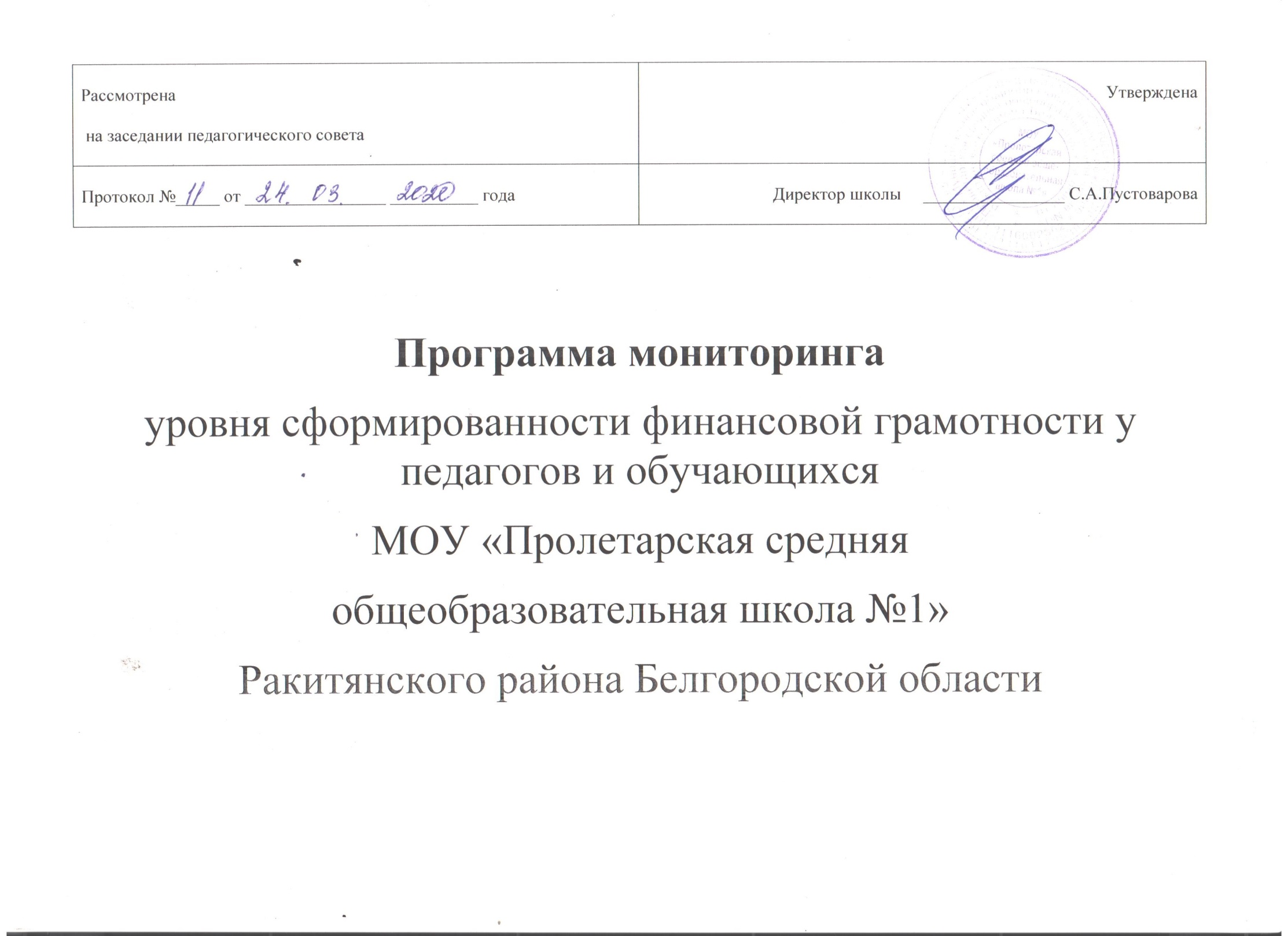 Мониторинг  сформированности финансовой грамотности обучающихся и педагогов – это система организации, сбора, хранения, обработки и распространения информации по данному направлению деятельности.Диагностический инструментарий мониторинга: опрос, анкетирование, наблюдение, интерактивная рефлексия.Периодичность проведения- 1 раз в год.Мониторинг проводится отдельно по уровням обучения по следующим критериям и показателям:КритерииДошкольноеобразованиеДошкольноеобразованиеДошкольноеобразованиеДошкольноеобразованиеДошкольноеобразованиеДошкольноеобразованиеДошкольноеобразованиеДошкольноеобразованиеДошкольноеобразованиеДошкольноеобразованиеДошкольноеобразованиеДошкольноеобразованиеДошкольноеобразованиеДошкольноеобразованиеДошкольноеобразованиеУровень НООУровень НООУровень НООУровень НООУровень НООУровень НООУровень НООУровень НООУровень НООУровень НООУровень НООУровень НООУровень НООУровень НООУровень ОООУровень ОООУровень ОООУровень ОООУровень ОООУровень ОООУровень ОООУровень ОООУровень ОООУровень ОООУровень ОООУровень ОООУровень ОООУровень ОООУровень ОООУровень ОООУровень СООУровень СООУровень СООУровень СООУровень СООУровень СООУровень СООУровень СООУровень СООИнструментарийИнструментарийМониторинг по годам201820192019201920202020202020202021202120212021202220222022201820192019201920202020202020212021202120212021202220222018201920192019201920192020202020202020202120212021202120212022201820192019202020202021202120212022Критерий информированностиОбученность в вопросах ответственного финансового поведения ; уровень осведомленности об экономических понятиях, явлениях, финансовой грамотности и т.д)Имеет первичные представления об экономических категориях «потребности», «труд», «товар», «деньги», «семейный бюджет».Имеет первичные представления об экономических категориях «потребности», «труд», «товар», «деньги», «семейный бюджет».Имеет первичные представления об экономических категориях «потребности», «труд», «товар», «деньги», «семейный бюджет».Имеет первичные представления об экономических категориях «потребности», «труд», «товар», «деньги», «семейный бюджет».Имеет первичные представления об экономических категориях «потребности», «труд», «товар», «деньги», «семейный бюджет».Имеет первичные представления об экономических категориях «потребности», «труд», «товар», «деньги», «семейный бюджет».Имеет первичные представления об экономических категориях «потребности», «труд», «товар», «деньги», «семейный бюджет».Имеет первичные представления об экономических категориях «потребности», «труд», «товар», «деньги», «семейный бюджет».Имеет первичные представления об экономических категориях «потребности», «труд», «товар», «деньги», «семейный бюджет».Имеет первичные представления об экономических категориях «потребности», «труд», «товар», «деньги», «семейный бюджет».Имеет первичные представления об экономических категориях «потребности», «труд», «товар», «деньги», «семейный бюджет».Имеет первичные представления об экономических категориях «потребности», «труд», «товар», «деньги», «семейный бюджет».Имеет первичные представления об экономических категориях «потребности», «труд», «товар», «деньги», «семейный бюджет».Имеет первичные представления об экономических категориях «потребности», «труд», «товар», «деньги», «семейный бюджет».Имеет первичные представления об экономических категориях «потребности», «труд», «товар», «деньги», «семейный бюджет».Имеетминимальные представления о деньгах, владеет минимальным финансовым словарёмИмеетминимальные представления о деньгах, владеет минимальным финансовым словарёмИмеетминимальные представления о деньгах, владеет минимальным финансовым словарёмИмеетминимальные представления о деньгах, владеет минимальным финансовым словарёмИмеетминимальные представления о деньгах, владеет минимальным финансовым словарёмИмеетминимальные представления о деньгах, владеет минимальным финансовым словарёмИмеетминимальные представления о деньгах, владеет минимальным финансовым словарёмИмеетминимальные представления о деньгах, владеет минимальным финансовым словарёмИмеетминимальные представления о деньгах, владеет минимальным финансовым словарёмИмеетминимальные представления о деньгах, владеет минимальным финансовым словарёмИмеетминимальные представления о деньгах, владеет минимальным финансовым словарёмИмеетминимальные представления о деньгах, владеет минимальным финансовым словарёмИмеетминимальные представления о деньгах, владеет минимальным финансовым словарёмИмеетминимальные представления о деньгах, владеет минимальным финансовым словарёмИмеет базовыезнания о деньгах, о рисках и доходности, инфляции, владеет минимальным финансовым словарёмИмеет базовыезнания о деньгах, о рисках и доходности, инфляции, владеет минимальным финансовым словарёмИмеет базовыезнания о деньгах, о рисках и доходности, инфляции, владеет минимальным финансовым словарёмИмеет базовыезнания о деньгах, о рисках и доходности, инфляции, владеет минимальным финансовым словарёмИмеет базовыезнания о деньгах, о рисках и доходности, инфляции, владеет минимальным финансовым словарёмИмеет базовыезнания о деньгах, о рисках и доходности, инфляции, владеет минимальным финансовым словарёмИмеет базовыезнания о деньгах, о рисках и доходности, инфляции, владеет минимальным финансовым словарёмИмеет базовыезнания о деньгах, о рисках и доходности, инфляции, владеет минимальным финансовым словарёмИмеет базовыезнания о деньгах, о рисках и доходности, инфляции, владеет минимальным финансовым словарёмИмеет базовыезнания о деньгах, о рисках и доходности, инфляции, владеет минимальным финансовым словарёмИмеет базовыезнания о деньгах, о рисках и доходности, инфляции, владеет минимальным финансовым словарёмИмеет базовыезнания о деньгах, о рисках и доходности, инфляции, владеет минимальным финансовым словарёмИмеет базовыезнания о деньгах, о рисках и доходности, инфляции, владеет минимальным финансовым словарёмИмеет базовыезнания о деньгах, о рисках и доходности, инфляции, владеет минимальным финансовым словарёмИмеет базовыезнания о деньгах, о рисках и доходности, инфляции, владеет минимальным финансовым словарёмИмеет базовыезнания о деньгах, о рисках и доходности, инфляции, владеет минимальным финансовым словарёмСформированы знания о деньгах, о рисках и доходности, инфляции, процентных ставках по кредитам, владеет активным финансовым словарём, понимает основы юридической грамотностиСформированы знания о деньгах, о рисках и доходности, инфляции, процентных ставках по кредитам, владеет активным финансовым словарём, понимает основы юридической грамотностиСформированы знания о деньгах, о рисках и доходности, инфляции, процентных ставках по кредитам, владеет активным финансовым словарём, понимает основы юридической грамотностиСформированы знания о деньгах, о рисках и доходности, инфляции, процентных ставках по кредитам, владеет активным финансовым словарём, понимает основы юридической грамотностиСформированы знания о деньгах, о рисках и доходности, инфляции, процентных ставках по кредитам, владеет активным финансовым словарём, понимает основы юридической грамотностиСформированы знания о деньгах, о рисках и доходности, инфляции, процентных ставках по кредитам, владеет активным финансовым словарём, понимает основы юридической грамотностиСформированы знания о деньгах, о рисках и доходности, инфляции, процентных ставках по кредитам, владеет активным финансовым словарём, понимает основы юридической грамотностиСформированы знания о деньгах, о рисках и доходности, инфляции, процентных ставках по кредитам, владеет активным финансовым словарём, понимает основы юридической грамотностиСформированы знания о деньгах, о рисках и доходности, инфляции, процентных ставках по кредитам, владеет активным финансовым словарём, понимает основы юридической грамотностиОпрос,анкетированиеОпрос,анкетированиеКритерий информированностиОбученность в вопросах ответственного финансового поведения ; уровень осведомленности об экономических понятиях, явлениях, финансовой грамотности и т.д)Опрос,анкетированиеОпрос,анкетированиеСформированность финансовой активности  /деловой активностиУмеет осуществлять покупки в ходе игры «Магазин»Умеет осуществлять покупки в ходе игры «Магазин»Умеет осуществлять покупки в ходе игры «Магазин»Умеет осуществлять покупки в ходе игры «Магазин»Умеет осуществлять покупки в ходе игры «Магазин»Умеет осуществлять покупки в ходе игры «Магазин»Умеет осуществлять покупки в ходе игры «Магазин»Умеет осуществлять покупки в ходе игры «Магазин»Умеет осуществлять покупки в ходе игры «Магазин»Умеет осуществлять покупки в ходе игры «Магазин»Умеет осуществлять покупки в ходе игры «Магазин»Умеет осуществлять покупки в ходе игры «Магазин»Умеет осуществлять покупки в ходе игры «Магазин»Умеет осуществлять покупки в ходе игры «Магазин»Умеет осуществлять покупки в ходе игры «Магазин»Умеет экономить деньги и тратит их более ответственно в семье и школеУмеет экономить деньги и тратит их более ответственно в семье и школеУмеет экономить деньги и тратит их более ответственно в семье и школеУмеет экономить деньги и тратит их более ответственно в семье и школеУмеет экономить деньги и тратит их более ответственно в семье и школеУмеет экономить деньги и тратит их более ответственно в семье и школеУмеет экономить деньги и тратит их более ответственно в семье и школеУмеет экономить деньги и тратит их более ответственно в семье и школеУмеет экономить деньги и тратит их более ответственно в семье и школеУмеет экономить деньги и тратит их более ответственно в семье и школеУмеет экономить деньги и тратит их более ответственно в семье и школеУмеет экономить деньги и тратит их более ответственно в семье и школеУмеет экономить деньги и тратит их более ответственно в семье и школеУмеет экономить деньги и тратит их более ответственно в семье и школеУмеет экономить деньги и тратить их более ответственно, грамотно пользоваться платёжными средствами, принимать компетентные финансовые решенияУмеет экономить деньги и тратить их более ответственно, грамотно пользоваться платёжными средствами, принимать компетентные финансовые решенияУмеет экономить деньги и тратить их более ответственно, грамотно пользоваться платёжными средствами, принимать компетентные финансовые решенияУмеет экономить деньги и тратить их более ответственно, грамотно пользоваться платёжными средствами, принимать компетентные финансовые решенияУмеет экономить деньги и тратить их более ответственно, грамотно пользоваться платёжными средствами, принимать компетентные финансовые решенияУмеет экономить деньги и тратить их более ответственно, грамотно пользоваться платёжными средствами, принимать компетентные финансовые решенияУмеет экономить деньги и тратить их более ответственно, грамотно пользоваться платёжными средствами, принимать компетентные финансовые решенияУмеет экономить деньги и тратить их более ответственно, грамотно пользоваться платёжными средствами, принимать компетентные финансовые решенияУмеет экономить деньги и тратить их более ответственно, грамотно пользоваться платёжными средствами, принимать компетентные финансовые решенияУмеет экономить деньги и тратить их более ответственно, грамотно пользоваться платёжными средствами, принимать компетентные финансовые решенияУмеет экономить деньги и тратить их более ответственно, грамотно пользоваться платёжными средствами, принимать компетентные финансовые решенияУмеет экономить деньги и тратить их более ответственно, грамотно пользоваться платёжными средствами, принимать компетентные финансовые решенияУмеет экономить деньги и тратить их более ответственно, грамотно пользоваться платёжными средствами, принимать компетентные финансовые решенияУмеет экономить деньги и тратить их более ответственно, грамотно пользоваться платёжными средствами, принимать компетентные финансовые решенияУмеет экономить деньги и тратить их более ответственно, грамотно пользоваться платёжными средствами, принимать компетентные финансовые решенияУмеет экономить деньги и тратить их более ответственно, грамотно пользоваться платёжными средствами, принимать компетентные финансовые решенияУмеет экономить деньги и тратить их более ответственно, сравнивать между собой предложения различных финансовых учреждений, грамотно пользоваться платёжными средствами, сберегать, принимать компетентные финансовые решенияУмеет экономить деньги и тратить их более ответственно, сравнивать между собой предложения различных финансовых учреждений, грамотно пользоваться платёжными средствами, сберегать, принимать компетентные финансовые решенияУмеет экономить деньги и тратить их более ответственно, сравнивать между собой предложения различных финансовых учреждений, грамотно пользоваться платёжными средствами, сберегать, принимать компетентные финансовые решенияУмеет экономить деньги и тратить их более ответственно, сравнивать между собой предложения различных финансовых учреждений, грамотно пользоваться платёжными средствами, сберегать, принимать компетентные финансовые решенияУмеет экономить деньги и тратить их более ответственно, сравнивать между собой предложения различных финансовых учреждений, грамотно пользоваться платёжными средствами, сберегать, принимать компетентные финансовые решенияУмеет экономить деньги и тратить их более ответственно, сравнивать между собой предложения различных финансовых учреждений, грамотно пользоваться платёжными средствами, сберегать, принимать компетентные финансовые решенияУмеет экономить деньги и тратить их более ответственно, сравнивать между собой предложения различных финансовых учреждений, грамотно пользоваться платёжными средствами, сберегать, принимать компетентные финансовые решенияУмеет экономить деньги и тратить их более ответственно, сравнивать между собой предложения различных финансовых учреждений, грамотно пользоваться платёжными средствами, сберегать, принимать компетентные финансовые решенияУмеет экономить деньги и тратить их более ответственно, сравнивать между собой предложения различных финансовых учреждений, грамотно пользоваться платёжными средствами, сберегать, принимать компетентные финансовые решенияАнкетированиеАнкетированиеСформированность финансовой активности  /деловой активностиАнкетированиеАнкетированиеКритерий экономической позиции.Сформированность  мотивации к экономической деятельности, наличию нравственно- экономических качеств личности (бережливости, предприимчивости, расчетливости, самостоятельности,коммуникабельности, ответственности, инициативности и др.Учится овладевать понятиями: жизненно важные потребностиУчится овладевать понятиями: жизненно важные потребностиУчится овладевать понятиями: жизненно важные потребностиУчится овладевать понятиями: жизненно важные потребностиУчится овладевать понятиями: жизненно важные потребностиУчится овладевать понятиями: жизненно важные потребностиУчится овладевать понятиями: жизненно важные потребностиУчится овладевать понятиями: жизненно важные потребностиУчится овладевать понятиями: жизненно важные потребностиУчится овладевать понятиями: жизненно важные потребностиУчится овладевать понятиями: жизненно важные потребностиУчится овладевать понятиями: жизненно важные потребностиУчится овладевать понятиями: жизненно важные потребностиУчится овладевать понятиями: жизненно важные потребностиУчится овладевать понятиями: жизненно важные потребностиСамостоятелен, умеет планировать и организовывать свои делаСамостоятелен, умеет планировать и организовывать свои делаСамостоятелен, умеет планировать и организовывать свои делаСамостоятелен, умеет планировать и организовывать свои делаСамостоятелен, умеет планировать и организовывать свои делаСамостоятелен, умеет планировать и организовывать свои делаСамостоятелен, умеет планировать и организовывать свои делаСамостоятелен, умеет планировать и организовывать свои делаСамостоятелен, умеет планировать и организовывать свои делаСамостоятелен, умеет планировать и организовывать свои делаСамостоятелен, умеет планировать и организовывать свои делаСамостоятелен, умеет планировать и организовывать свои делаСамостоятелен, умеет планировать и организовывать свои делаСамостоятелен, умеет планировать и организовывать свои делаСтремится быть самостоятельным,  умеет планировать семейный  бюджет на длительную перспективуСтремится быть самостоятельным,  умеет планировать семейный  бюджет на длительную перспективуСтремится быть самостоятельным,  умеет планировать семейный  бюджет на длительную перспективуСтремится быть самостоятельным,  умеет планировать семейный  бюджет на длительную перспективуСтремится быть самостоятельным,  умеет планировать семейный  бюджет на длительную перспективуСтремится быть самостоятельным,  умеет планировать семейный  бюджет на длительную перспективуСтремится быть самостоятельным,  умеет планировать семейный  бюджет на длительную перспективуСтремится быть самостоятельным,  умеет планировать семейный  бюджет на длительную перспективуСтремится быть самостоятельным,  умеет планировать семейный  бюджет на длительную перспективуСтремится быть самостоятельным,  умеет планировать семейный  бюджет на длительную перспективуСтремится быть самостоятельным,  умеет планировать семейный  бюджет на длительную перспективуСтремится быть самостоятельным,  умеет планировать семейный  бюджет на длительную перспективуСтремится быть самостоятельным,  умеет планировать семейный  бюджет на длительную перспективуСтремится быть самостоятельным,  умеет планировать семейный  бюджет на длительную перспективуСтремится быть самостоятельным,  умеет планировать семейный  бюджет на длительную перспективуСтремится быть самостоятельным,  умеет планировать семейный  бюджет на длительную перспективуСформирована культура финансового поведения, планирования семейного бюджета на длительную перспективу, преодолено недоверие  к финансовым институтамСформирована культура финансового поведения, планирования семейного бюджета на длительную перспективу, преодолено недоверие  к финансовым институтамСформирована культура финансового поведения, планирования семейного бюджета на длительную перспективу, преодолено недоверие  к финансовым институтамСформирована культура финансового поведения, планирования семейного бюджета на длительную перспективу, преодолено недоверие  к финансовым институтамСформирована культура финансового поведения, планирования семейного бюджета на длительную перспективу, преодолено недоверие  к финансовым институтамСформирована культура финансового поведения, планирования семейного бюджета на длительную перспективу, преодолено недоверие  к финансовым институтамСформирована культура финансового поведения, планирования семейного бюджета на длительную перспективу, преодолено недоверие  к финансовым институтамСформирована культура финансового поведения, планирования семейного бюджета на длительную перспективу, преодолено недоверие  к финансовым институтамСформирована культура финансового поведения, планирования семейного бюджета на длительную перспективу, преодолено недоверие  к финансовым институтамАнкетированиеАнкетированиеКритерий экономической позиции.Сформированность  мотивации к экономической деятельности, наличию нравственно- экономических качеств личности (бережливости, предприимчивости, расчетливости, самостоятельности,коммуникабельности, ответственности, инициативности и др.АнкетированиеАнкетированиеСформированность личностно-деятельностного  критерия , инициативность  в решении проблеПроявляет инициативу в ролевых играх, учится экономитьПроявляет инициативу в ролевых играх, учится экономитьПроявляет инициативу в ролевых играх, учится экономитьПроявляет инициативу в ролевых играх, учится экономитьПроявляет инициативу в ролевых играх, учится экономитьПроявляет инициативу в ролевых играх, учится экономитьПроявляет инициативу в ролевых играх, учится экономитьПроявляет инициативу в ролевых играх, учится экономитьПроявляет инициативу в ролевых играх, учится экономитьПроявляет инициативу в ролевых играх, учится экономитьПроявляет инициативу в ролевых играх, учится экономитьПроявляет инициативу в ролевых играх, учится экономитьПроявляет инициативу в ролевых играх, учится экономитьПроявляет инициативу в ролевых играх, учится экономитьПроявляет инициативу в ролевых играх, учится экономитьПроявляет инициативу,  умеет работать  в командеПроявляет инициативу,  умеет работать  в командеПроявляет инициативу,  умеет работать  в командеПроявляет инициативу,  умеет работать  в командеПроявляет инициативу,  умеет работать  в командеПроявляет инициативу,  умеет работать  в командеПроявляет инициативу,  умеет работать  в командеПроявляет инициативу,  умеет работать  в командеПроявляет инициативу,  умеет работать  в командеПроявляет инициативу,  умеет работать  в командеПроявляет инициативу,  умеет работать  в командеПроявляет инициативу,  умеет работать  в командеПроявляет инициативу,  умеет работать  в командеПроявляет инициативу,  умеет работать  в командеИнициативен, видит альтернативу в решении финансовых проблемИнициативен, видит альтернативу в решении финансовых проблемИнициативен, видит альтернативу в решении финансовых проблемИнициативен, видит альтернативу в решении финансовых проблемИнициативен, видит альтернативу в решении финансовых проблемИнициативен, видит альтернативу в решении финансовых проблемИнициативен, видит альтернативу в решении финансовых проблемИнициативен, видит альтернативу в решении финансовых проблемИнициативен, видит альтернативу в решении финансовых проблемИнициативен, видит альтернативу в решении финансовых проблемИнициативен, видит альтернативу в решении финансовых проблемИнициативен, видит альтернативу в решении финансовых проблемИнициативен, видит альтернативу в решении финансовых проблемИнициативен, видит альтернативу в решении финансовых проблемИнициативен, видит альтернативу в решении финансовых проблемИнициативен, видит альтернативу в решении финансовых проблемАктивная  жизненная позиция, общителен, планирует работу группы, выдвигает идеи различных способов решения поставленных финансовых задачАктивная  жизненная позиция, общителен, планирует работу группы, выдвигает идеи различных способов решения поставленных финансовых задачАктивная  жизненная позиция, общителен, планирует работу группы, выдвигает идеи различных способов решения поставленных финансовых задачАктивная  жизненная позиция, общителен, планирует работу группы, выдвигает идеи различных способов решения поставленных финансовых задачАктивная  жизненная позиция, общителен, планирует работу группы, выдвигает идеи различных способов решения поставленных финансовых задачАктивная  жизненная позиция, общителен, планирует работу группы, выдвигает идеи различных способов решения поставленных финансовых задачАктивная  жизненная позиция, общителен, планирует работу группы, выдвигает идеи различных способов решения поставленных финансовых задачАктивная  жизненная позиция, общителен, планирует работу группы, выдвигает идеи различных способов решения поставленных финансовых задачАктивная  жизненная позиция, общителен, планирует работу группы, выдвигает идеи различных способов решения поставленных финансовых задачНаблюдение, интерактивная рефлексияНаблюдение, интерактивная рефлексияСформированность личностно-деятельностного  критерия , инициативность  в решении проблеНаблюдение, интерактивная рефлексияНаблюдение, интерактивная рефлексияЭмоционально-волевой критерий.  Стремление  к личностному  росту  и развитию лидерских качествУчится общаться со сверстниками и взрослыми, любознателенУчится общаться со сверстниками и взрослыми, любознателенУчится общаться со сверстниками и взрослыми, любознателенУчится общаться со сверстниками и взрослыми, любознателенУчится общаться со сверстниками и взрослыми, любознателенУчится общаться со сверстниками и взрослыми, любознателенУчится общаться со сверстниками и взрослыми, любознателенУчится общаться со сверстниками и взрослыми, любознателенУчится общаться со сверстниками и взрослыми, любознателенУчится общаться со сверстниками и взрослыми, любознателенУчится общаться со сверстниками и взрослыми, любознателенУчится общаться со сверстниками и взрослыми, любознателенУчится общаться со сверстниками и взрослыми, любознателенУчится общаться со сверстниками и взрослыми, любознателенУчится общаться со сверстниками и взрослыми, любознателенИмеет опыт взаимодействия  со сверстниками и взрослыми, приобретает  деловые качестваИмеет опыт взаимодействия  со сверстниками и взрослыми, приобретает  деловые качестваИмеет опыт взаимодействия  со сверстниками и взрослыми, приобретает  деловые качестваИмеет опыт взаимодействия  со сверстниками и взрослыми, приобретает  деловые качестваИмеет опыт взаимодействия  со сверстниками и взрослыми, приобретает  деловые качестваИмеет опыт взаимодействия  со сверстниками и взрослыми, приобретает  деловые качестваИмеет опыт взаимодействия  со сверстниками и взрослыми, приобретает  деловые качестваИмеет опыт взаимодействия  со сверстниками и взрослыми, приобретает  деловые качестваИмеет опыт взаимодействия  со сверстниками и взрослыми, приобретает  деловые качестваИмеет опыт взаимодействия  со сверстниками и взрослыми, приобретает  деловые качестваИмеет опыт взаимодействия  со сверстниками и взрослыми, приобретает  деловые качестваИмеет опыт взаимодействия  со сверстниками и взрослыми, приобретает  деловые качестваИмеет опыт взаимодействия  со сверстниками и взрослыми, приобретает  деловые качестваИмеет опыт взаимодействия  со сверстниками и взрослыми, приобретает  деловые качестваИмеет представления о путях достижения успеха, профессиональной карьеры, качествах, необходимых успешному человекуИмеет представления о путях достижения успеха, профессиональной карьеры, качествах, необходимых успешному человекуИмеет представления о путях достижения успеха, профессиональной карьеры, качествах, необходимых успешному человекуИмеет представления о путях достижения успеха, профессиональной карьеры, качествах, необходимых успешному человекуИмеет представления о путях достижения успеха, профессиональной карьеры, качествах, необходимых успешному человекуИмеет представления о путях достижения успеха, профессиональной карьеры, качествах, необходимых успешному человекуИмеет представления о путях достижения успеха, профессиональной карьеры, качествах, необходимых успешному человекуИмеет представления о путях достижения успеха, профессиональной карьеры, качествах, необходимых успешному человекуИмеет представления о путях достижения успеха, профессиональной карьеры, качествах, необходимых успешному человекуИмеет представления о путях достижения успеха, профессиональной карьеры, качествах, необходимых успешному человекуИмеет представления о путях достижения успеха, профессиональной карьеры, качествах, необходимых успешному человекуИмеет представления о путях достижения успеха, профессиональной карьеры, качествах, необходимых успешному человекуИмеет представления о путях достижения успеха, профессиональной карьеры, качествах, необходимых успешному человекуИмеет представления о путях достижения успеха, профессиональной карьеры, качествах, необходимых успешному человекуИмеет представления о путях достижения успеха, профессиональной карьеры, качествах, необходимых успешному человекуИмеет представления о путях достижения успеха, профессиональной карьеры, качествах, необходимых успешному человекуОбладает лидерскими качествами,  осознанно подходит  к профессиональному самоопределениюОбладает лидерскими качествами,  осознанно подходит  к профессиональному самоопределениюОбладает лидерскими качествами,  осознанно подходит  к профессиональному самоопределениюОбладает лидерскими качествами,  осознанно подходит  к профессиональному самоопределениюОбладает лидерскими качествами,  осознанно подходит  к профессиональному самоопределениюОбладает лидерскими качествами,  осознанно подходит  к профессиональному самоопределениюОбладает лидерскими качествами,  осознанно подходит  к профессиональному самоопределениюОбладает лидерскими качествами,  осознанно подходит  к профессиональному самоопределениюОбладает лидерскими качествами,  осознанно подходит  к профессиональному самоопределениюДиагностика лидерских способностей (Е. Жариков, Е. Крушельницкий)Диагностика лидерских способностей (Е. Жариков, Е. Крушельницкий)Эмоционально-волевой критерий.  Стремление  к личностному  росту  и развитию лидерских качествДиагностика лидерских способностей (Е. Жариков, Е. Крушельницкий)Диагностика лидерских способностей (Е. Жариков, Е. Крушельницкий)Ответственность  за решенияСтарательно выполняет  поручения взрослыхСтарательно выполняет  поручения взрослыхСтарательно выполняет  поручения взрослыхСтарательно выполняет  поручения взрослыхСтарательно выполняет  поручения взрослыхСтарательно выполняет  поручения взрослыхСтарательно выполняет  поручения взрослыхСтарательно выполняет  поручения взрослыхСтарательно выполняет  поручения взрослыхСтарательно выполняет  поручения взрослыхСтарательно выполняет  поручения взрослыхСтарательно выполняет  поручения взрослыхСтарательно выполняет  поручения взрослыхСтарательно выполняет  поручения взрослыхСтарательно выполняет  поручения взрослыхОтветственно подходит  к решению вопросов в рамках своего возрастного уровняОтветственно подходит  к решению вопросов в рамках своего возрастного уровняОтветственно подходит  к решению вопросов в рамках своего возрастного уровняОтветственно подходит  к решению вопросов в рамках своего возрастного уровняОтветственно подходит  к решению вопросов в рамках своего возрастного уровняОтветственно подходит  к решению вопросов в рамках своего возрастного уровняОтветственно подходит  к решению вопросов в рамках своего возрастного уровняОтветственно подходит  к решению вопросов в рамках своего возрастного уровняОтветственно подходит  к решению вопросов в рамках своего возрастного уровняОтветственно подходит  к решению вопросов в рамках своего возрастного уровняОтветственно подходит  к решению вопросов в рамках своего возрастного уровняОтветственно подходит  к решению вопросов в рамках своего возрастного уровняОтветственно подходит  к решению вопросов в рамках своего возрастного уровняОтветственно подходит  к решению вопросов в рамках своего возрастного уровняОтветственно относится к делам и поступкамОтветственно относится к делам и поступкамОтветственно относится к делам и поступкамОтветственно относится к делам и поступкамОтветственно относится к делам и поступкамОтветственно относится к делам и поступкамОтветственно относится к делам и поступкамОтветственно относится к делам и поступкамОтветственно относится к делам и поступкамОтветственно относится к делам и поступкамОтветственно относится к делам и поступкамОтветственно относится к делам и поступкамОтветственно относится к делам и поступкамОтветственно относится к делам и поступкамОтветственно относится к делам и поступкамОтветственно относится к делам и поступкамОтветственно и компетентно подходит к решению финансовых вопросовОтветственно и компетентно подходит к решению финансовых вопросовОтветственно и компетентно подходит к решению финансовых вопросовОтветственно и компетентно подходит к решению финансовых вопросовОтветственно и компетентно подходит к решению финансовых вопросовОтветственно и компетентно подходит к решению финансовых вопросовОтветственно и компетентно подходит к решению финансовых вопросовОтветственно и компетентно подходит к решению финансовых вопросовОтветственно и компетентно подходит к решению финансовых вопросовНаблюдениеНаблюдениеОтветственность  за решенияНаблюдениеНаблюдение